Муниципальное автономное дошкольное образовательное учреждение Детский сад № 378г. ЧелябинскаКонспект комплексного занятия для детей первой младшей группы .Бабочки - красавицы.                               Курбатова Светлана Викторовна                                                                воспитатель                                              Челябинск 2016год«Бабочки - красавицы».Виды детской деятельности: игровая, коммуникативная,  познавательная, изобразительная.Тема образовательной деятельности:"Бабочки - красавицы"Задачи образовательной деятельности: Образовательные:Формировать у детей элементарные представления о бабочках, их строении, Обогатить словарь детей по данной теме. Формировать устойчивые представления о величине, количестве, цвете, расположении предметов в пространстве.Учить замечать красоту бабочек и передавать ее в художественно-творческой деятельности (аппликации). Совершенствовать навыки наклеивания. Развивать мышление, мелкую моторику, координацию движений.Развивающие:Развивать наглядно-образное мышление, умение обобщать и систематизировать, желание наблюдать. Развивать творческое воображение и фантазию. Развивать первичные элементарные навыки познавательно- исследовательской деятельности детей Воспитывающие:Воспитывать у детей потребность в общении с миром насекомых (бабочек), прививать бережное отношение к хрупкому и прекрасному творению природы – бабочкам.
Предварительная работа:беседа на тему: "Бабочка", рассматривание иллюстраций с изображением бабочки,  наблюдение за бабочками во время прогулки, рекомендации  родителям о просмотре мультфильмов на данную тему совместно с детьми. Просмотр мультфильмов: «Лунтик», серия «Подарок для бабочки», «Уроки тетушки Совы (Бабочка)».Оборудование, а также необходимые дополнительные материалы: вырезанные из цветной бумаги бабочки и  цветы разной величины,  разрезные картинки с изображением гусениц и бабочек, бабочка на палочке, материалы для аппликации на каждого ребенка: клей, кисть, салфетка, клеёнка, вырезанные из цветной бумаги детали бабочки(квадрат, прямоугольник, круг, овал).Ход образовательной деятельности: Дети сидят на стульчиках, перед ними сидит воспитатель, на коленях у воспитателя лежат две бабочки, накрытые платочком.                           Воспитатель читает стихотворение:                        Спал цветок и вдруг проснулся-                        Больше спать не захотел.                        Шевельнулся, встрепенулся,                        Взвился вверх и улетел.Воспитатель  открывает платочек и спрашивает: ребятки вы любите бабочек? (Да)   Вот прилетела к нам бабочка, да не одна, а со своей подружкой, и они разные. Эта бабочка какая? (Воспитатель показывает бабочек  двух размеров.)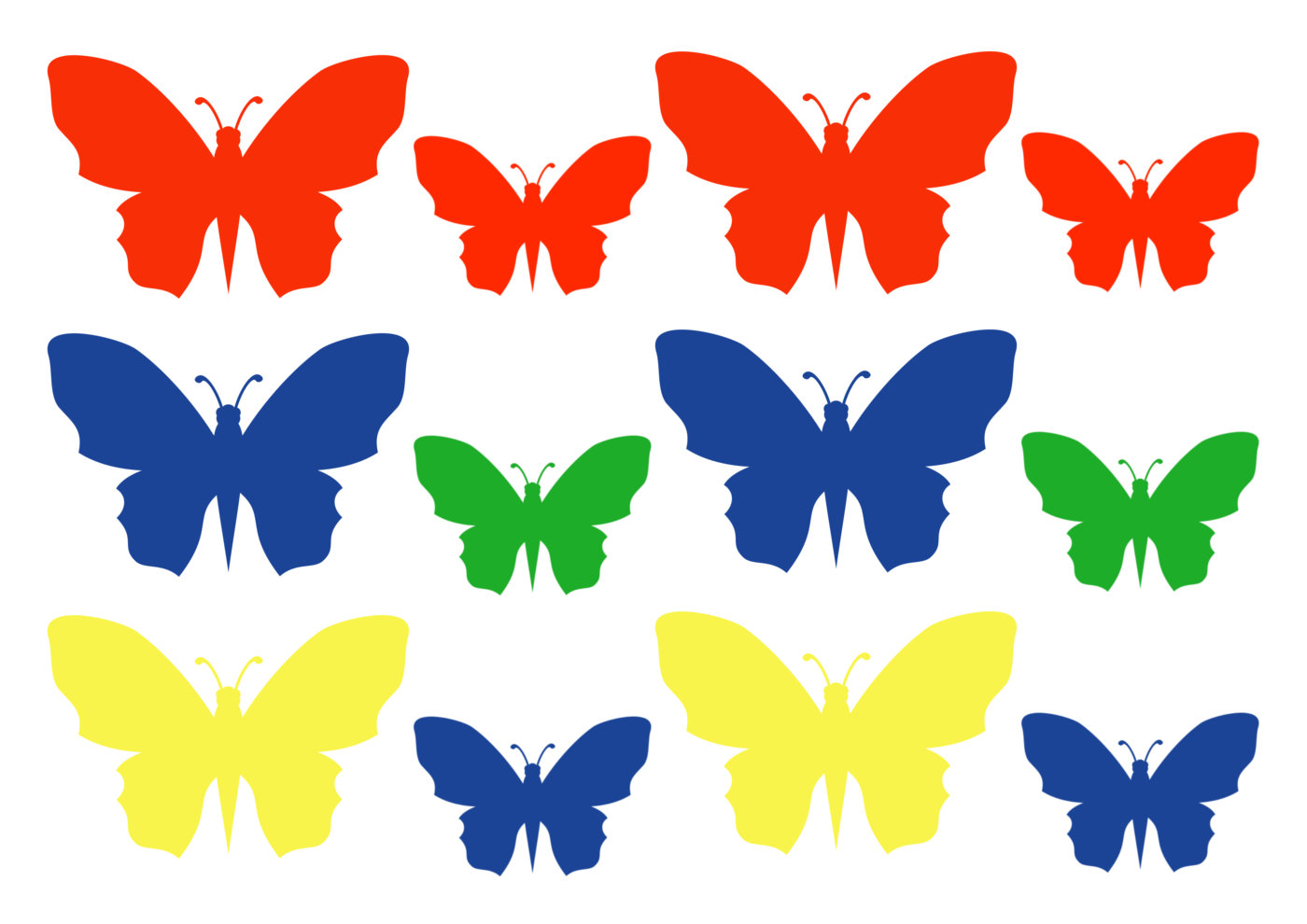 Да, эта большая бабочка. Какого она цвета? А эта бабочка маленькая. А какого цвета она? Грустно им без цветов. Давайте сделаем им красивый сад. (Дети по очереди подходят к воспитателю и располагают на столе цветы двух размеров и к ним стебли двух размеров.)Одинаковые у нас цветочки? Это цветок какой? (Воспитатель активизирует и закрепляет в речи детей слова: «большой», «маленький».)А стебли у них тоже разные? Какие они?Посмотрите, у цветов  не хватает листочков, давайте подберем их.Большому стеблю - большой лист.Маленькому стебельку -  маленький листочек.(Воспитатель еще раз повторяет слова, определяющие размер, закрепляя их в речи детей.  Привлекает малышей к активным действиям. )Закружились бабочки в хороводе, каждая села на свой цветок.Большая бабочка - на большой цветок.А маленькая бабочка - на маленький цветочек.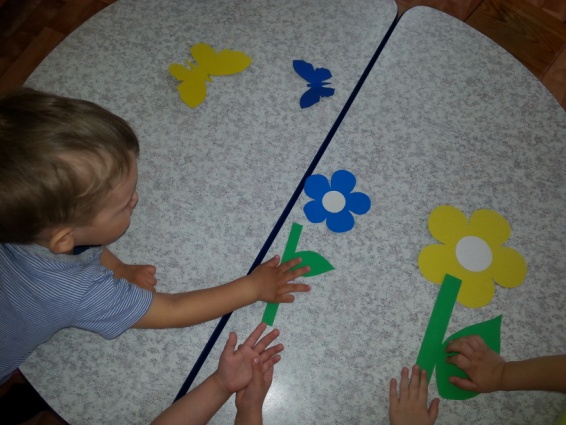 Воспитатель. Вы устали? Давайте немного отдохнем.                  Физкультминутка «Бабочка».                         Утром бабочка проснулась.
                         (Плавные взмахи руками)                         Потянулась, улыбнулась.
                         (Выполнять движения в соответствии с текстом)                          Раз – росой она умылась.
                         Два – изящно покружилась.
                         Три – нагнулась и присела.
                         На четыре – улетела.Воспитатель: А сейчас, ребята, я вам расскажу, как появляется бабочка. Наверно, каждый из вас видел гусеницу. Так вот, именно из гусениц получаются красивые бабочки. Ребята, скажите, пожалуйста, а что есть у бабочки,  чего нет у гусеницы? (Ответ детей: крылья). Правильно ребята. Скажите,  а как передвигаются гусеницы и как летает бабочка? (Выслушиваем ответы детей и если необходимо поправляем). Ребята, а кто-нибудь знает, чем они питаются? (Ответы детей: гусеница - листьями, а бабочка - нектаром). Молодцы,  ребята. Мы с вами узнали, что  каждая бабочка когда-то была гусеницей. Положите перед собой гусениц. Назовите, какого цвета каждая гусеница. А теперь давайте будем превращать гусениц в бабочек. Желтая гусеница станет желтой бабочкой. А какими бабочками станут другие гусеницы? (Дети накладывают по цвету силуэтные картинки бабочек на силуэтные картинки гусениц). 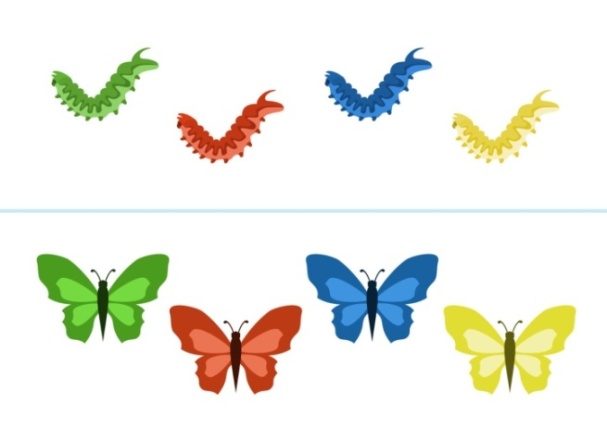 Воспитатель: Ребята, а давайте мы  поиграем с бабочкой и цветком. Воспитатель дает каждому ребенку по бабочке и по цветочку. И предлагает поиграть с бабочкой под стихотворение и музыку.                      Травка зеленеет, солнышко блестит,                      На полянке бабочка над цветком кружит.                      Утомилась бабочка, села на цветок                      Вдруг подул откуда-то сильный ветерок.                      Тучи набежали, в небе грянул гром,                      Оказалась бабочка прямо под цветком.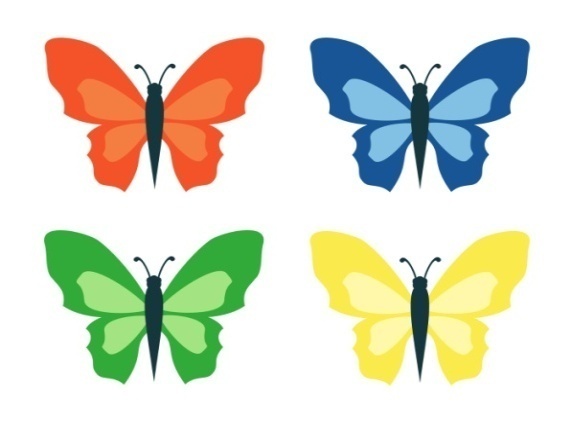 Воспитатель: Ребята, вам понравилось играть с бабочками? Я думаю, что им тоже очень понравилось! Давайте мы пойдем, сядем за столы, и каждый из вас сделает   красивых бабочек из  цветной бумаги  и покажем родителям кто прилетал к нам в гости.Аппликация «Бабочка».Воспитатель: Ребята посмотрите внимательно что у бабочки есть? (туловище, головка, два крылышка). Обратите внимание, что у бабочки крылышки одинаковые: если с одной стороны, сверху у вашей бабочки крыло овальной формы, то и с другой стороны сверху оно также,  должно быть овальным. Нижние крылья, если одно  круглое, то и второе, должно быть круглым. Далее рассмотреть с детьми  другие части бабочки, объяснить, как их наклеить на фон. При этом оказывать помощь  детям располагать и наклеивать части бабочки. Напомнить об аккуратном наклеивании. Следить за тем, чтобы дети правильно пользовались кисточкой, клеем и салфеткой.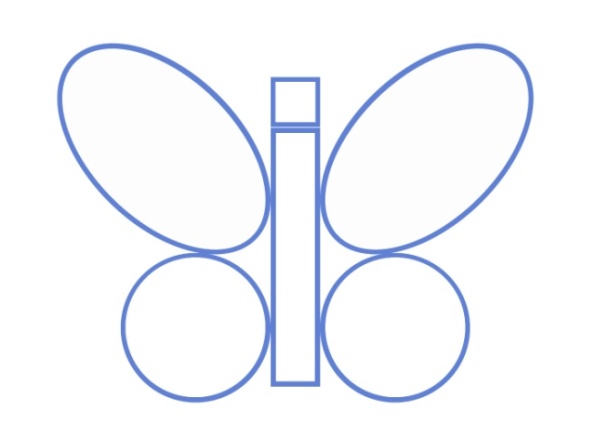 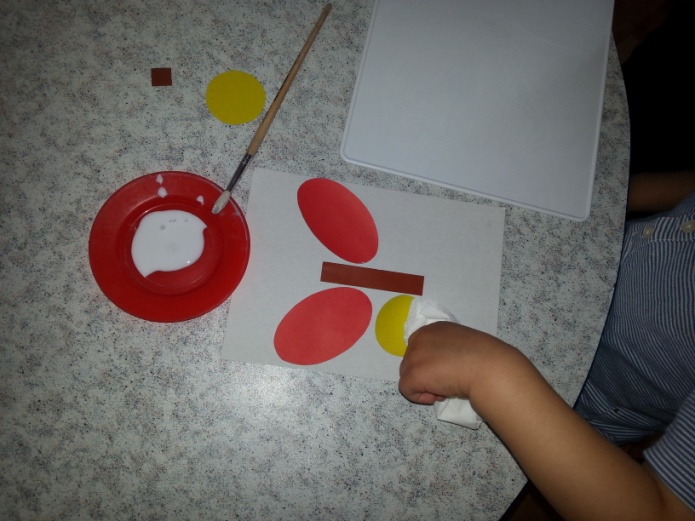 Воспитатель: Ребята, какие красивые бабочки у вас получились, они как настоящие. Такое чувство, что они сейчас оживут, вспархнут и улетят. 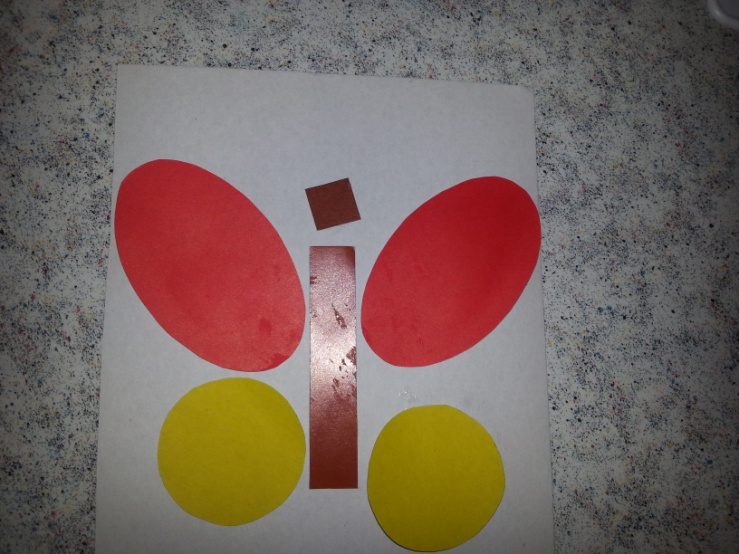 Ветерок подул, бабочки разлетелись. Ребята, давайте с вами последим глазками за полетом бабочки.Гимнастика для глаз «Бабочка»Воспитатель держит в руках игрушечную бабочку на палочке. Воспитатель: А вот и  еще одна красавица бабочка прилетела. Следите глазками за ней. Бабочка летает повсюду: Налево летит, направо летит. Бабочка порхает по кругу, вверх, вниз и назад спешит.Воспитатель: Молодцы ребята, бабочкам пора улетать на полянку, им очень понравилось с вами играть, но перед тем как улететь они хотят угостить вас вкусным, сладким нектаром  (соком). Давайте дружно скажем им до свидания  и пообещаем, что при  встрече с  ними на улице мы обязательно будем любоваться  их красотой и, ни  в коем случае не будем обижать бабочек красавиц.